MORNING WORSHIP SERVICEApril 19, 2015Opening Song                                                            “Soon and Very Soon” 192Opening PrayerAnnouncementsWorship Hymns                                                          “O Worship the King” 16	                                                             “Freely, Freely” 273                                                    Redeemed, How I Love to Proclaim It” 544                                                                                                “How Great Is Our God”                                                                    “How Great Thou Art” (Chorus) 10Offering/Offertory                                                                Special Music                                                                                      David Atwood          Message                                                                                     Bro. David Atwood     Invitation                                                                      “Speak to My Heart” 281
Closing Prayer	      Evening Worship Service at 6:00 PMNURSERY – available for children age 0 to KindergartenTami KnipsteinHostesses for April	Ushers for AprilSheila Waggoner, Pam Daniel	Mickey Stanford, Geary McManus,	Hugo Breithaupt, Bobby Stutes		Immediate Need Prayer ListPray for Ervin Griffith as he deals with cancer issuesPray for Terri Edwards and her family as she begins treatments for breast cancer  Pray for the lost in our areaPray for unsaid needs 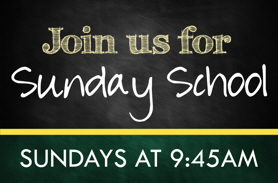 